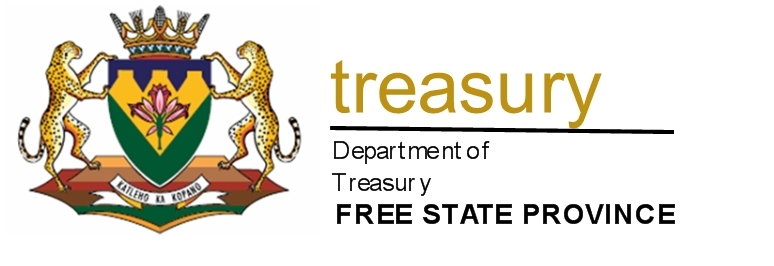 NAME OF MUNICIPALITY:  MANTSOPA FS196REPORTING MONTH:  December 2015I hereby submit the monthly budget statement in the prescribed format by no later than 10 working days after the end of each month to Provincial Treasury on the state of the municipality’s budget in terms of section 71 of the MFMA.I certify that the report submitted is accurate, credible and complete and can be published in terms of section 71(7) of the MFMA.In terms of section 171(1) of the MFMA, I understand that I commit an act of financial misconduct if I deliberately or negligently provide incorrect or misleading information in any document which must be submitted in terms of a requirement of the MFMA.ACCOUNTING OFFICER OR DELEGATEDATE:This form must be completed, signed and faxed to Provincial Treasury (Fax nr: 051 – 405 5063) once the Section 71 report is submitted within 10 working days after the end of each month.